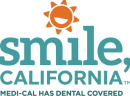 Valentine’s Day Dental Check-Up Social Media Captions:  In English:  Give yourself the gift of oral health this Valentine’s Day by scheduling a dental check-up. Medi Cal members under age 21 qualify for two visits a year. Members age 21 and older qualify for  one visit per year. To learn more about covered services and to find a dentist, visit  SmileCalifornia.org. Use the hashtags: #SmileCalifornia #ValentinesDay In Spanish: Regálese el regalo de la salud bucal este día de San Valentín programando un chequeo dental.  Los miembros de Medi-Cal menores de 21 años califican para dos visitas al año. Los miembros  de 21 años o más califican para una visita por año. Para obtener más información sobre los  servicios cubiertos y encontrar un dentista, visite SonrieCalifornia.org.  Utilize los hashtags: #SonrieCalifornia #SanValentin